                   WOKS/58/12/MS/2013                                                                             Olsztyn, 18.12.2013 r.                                                                                                                                   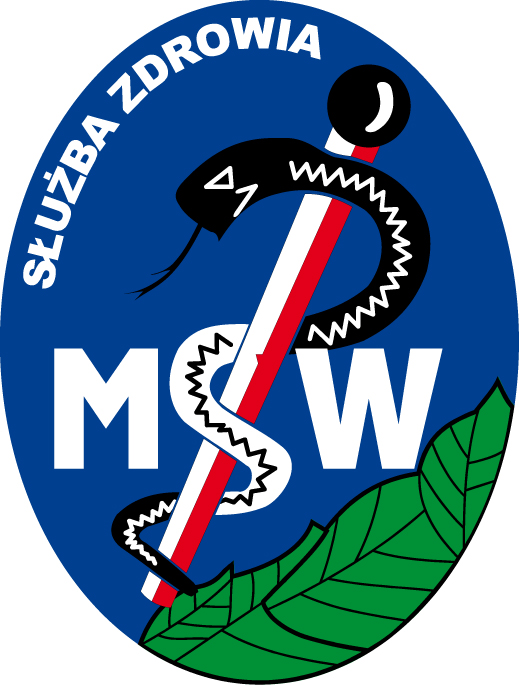                                          Położne                                                                                                    Podstawowej Opieki Zdrowotnej                                                                                                   w województwie warmińsko - mazurskim      Wojewódzki Ośrodek Koordynujący Populacyjne Programy Wczesnego Wykrywania Raka Piersi oraz Profilaktyki i Wczesnego Wykrywania Raka Szyjki Macicy w Olsztynie informuje, iż w związku z ukazaniem się Zarządzenia NR 69/2013/DSOZ Prezesa Narodowego Funduszu Zdrowia  z dnia 27 listopada 2013 r. w sprawie określania warunków zawierania i realizacji umów o udzielanie świadczeń opieki zdrowotnej w rodzaju: podstawowa opieka zdrowotna, w pierwszym kwartale 2014 r. zostanie zorganizowane przez WOK bezpłatne  szkolenie w zakresie pobierania rozmazów cytologicznych w skreeningu raka szyjki macicy.      Osoby zainteresowane kursem pobierania rozmazów cytologicznych w Programie proszone są o wypełnienie załączonej karty zgłoszenia i przesłanie wraz z kserokopią prawa wykonywania zawodu do biura Wojewódzkiego Ośrodka Koordynującego na numer faksu: 089 539 80 79.      Dokładna data kursu oraz wszelkie szczegóły z nim związane, zostaną  umieszczone na stronie internetowej WOK na początku 2014 r.